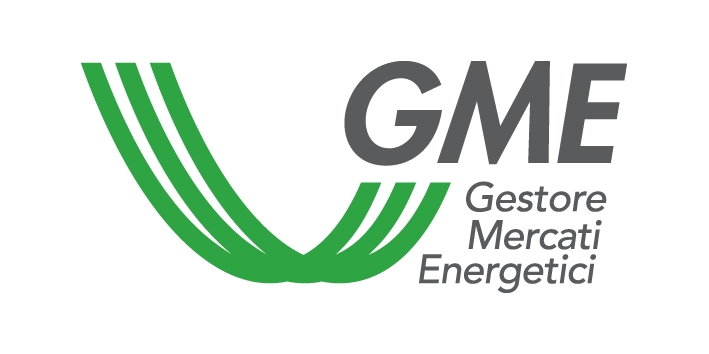 Allegato AModello di domanda di ammissione al mercatoDomanda di ammissione al mercato, di cui all’articolo 13, comma 13.1, lettera a), della Disciplina del mercato del gas naturaleIl sottoscritto ………………………………………………………………………………..……...,(nome e cognome)nato/a a ………………………………………….……, il ………………..…………………….…,residente in …………….…………….… (prov. …), …………………………………………..,							(indirizzo)C.F……………………………………..…….. , P.I.……………………………………………..,numero telefonico ………………….………, numero di tele facsimile ………………………. ,indirizzo e-mail…………….………………………………………………………………………,ovveroLa società /altro ………………………………………………………………………..……..…,(denominazione o ragione sociale)con sede legale in……………………….., (prov. …),………………………………………….,(indirizzo)C.F. …………………………………….……, P.I. …………………………………….…….…...,numero telefonico …………………………, numero di telefacsimile ………..……………….,indirizzo e-mail ……………………………………………………………..…….………………..,in persona di………………….., in qualità di…………………………….…………….……………...,            (legale rappresentante o soggetto munito dei necessari poteri)CONSIDERATO CHEl’organizzazione e le modalità di gestione del mercato del gas sono definite nella Disciplina  del mercato del gas approvata, ai sensi dell’art. 30, comma 1, della legge 23 luglio 2009, n. 99 (nel seguito: legge 99/09), con Decreto del Ministro dello Sviluppo Economico del 6 marzo 2013 (nel seguito: D.M. 6 marzo 2013), come successivamente modificata ed integrata, che sostituisce integralmente, ai sensi del Decreto 9 agosto 2013, le disposizioni di cui al Regolamento del mercato del gas, approvato, ai sensi dell’art. 30, comma 2, della legge 99/09, dal Ministero dello Sviluppo Economico, sentita l’Autorità per l’energia elettrica e il gas, in data 26 novembre 2010, come successivamente modificato ed integrato (nel seguito: la Disciplina);le Disposizioni tecniche di funzionamento di cui all'articolo 4 della Disciplina sono pubblicate sul sito internet del GME ed entrano in vigore dalla data di pubblicazione;ai sensi del decreto legislativo 30 giugno 2003, n. 196, e successive modificazioni ed integrazioni, i dati personali acquisiti dal GME saranno trattati, per l’esecuzione degli obblighi derivanti dalla presente domanda e, in caso di accettazione della stessa, per l’esecuzione degli obblighi derivanti dalla Disciplina, mediante supporto informatico, in modo da garantire la riservatezza e la sicurezza dei dati medesimi, secondo quanto indicato nell’informativa resa ai sensi dell’articolo 13 del predetto decreto e pubblicata sul sito internet del GME.Tutto ciò considerato,il/la sottoscritto/a………………………………………………………………………………………	ovvero	la società/altro ……………………………………………………………………………………..…,in persona di ………………………….………in qualità di…………………………………..……,(legale rappresentante o soggetto munito dei necessari poteri)CHIEDEai sensi dell’articolo 13 della Disciplina, l’ammissione al mercato del gas, mediante la procedura di cui all’articolo 15 della Disciplina.A tal fine, allega la documentazione di cui all'articolo 14 della Disciplina, che costituisce parte integrante della presente domanda, nonché copia sottoscritta del Contratto di adesione al mercato di cui all’articolo 13, comma 13.1, lettera b), della Disciplina, secondo il modello allegato al medesimo.Il/la sottoscritto/a………………………………………………………………………………………	ovvero	La società/altro …………………………………………………………………………………..…,in persona di ………………………….………in qualità di…………………………………..……,(legale rappresentante o soggetto munito dei necessari poteri)DICHIARAdi obbligarsi all’osservanza delle norme di cui alla Disciplina e alle Disposizioni tecniche di funzionamento, che dichiara di conoscere e di accettare senza alcuna condizione o riserva;di essere dotato di adeguata professionalità e competenza nell'utilizzo di sistemi telematici e dei sistemi di sicurezza ad essi relativi, ovvero di disporre di dipendenti o di ausiliari dotati di tale professionalità e competenza;di prestare il proprio consenso al trattamento e alla comunicazione a terzi dei suoi dati personali, nel rispetto della normativa vigente; di prestare, altresì, il proprio consenso al fatto che i suoi dati personali potranno essere trasferiti, anche a fini statistici, dal GME ad altri soggetti che prestano servizi necessari allo svolgimento dell'attività dello stesso;che il soggetto cui fare riferimento per eventuali comunicazioni è il/la signor/signora..……………………….…, il cui recapito è il seguente ……………………….…;che il/i soggetto/i deputato/i ad accedere al sistema informatico del GME per conto del Richiedente è/sono:per il mercato del gas a pronti (MPGAS):il/la signor/a…………………………………………………… nato/a a…………………………il………………residente in …………… C.F……………………, numero telefonico ……………… indirizzo e-mail ……………………………………;…..…..per il mercato del gas a termine (MTGAS):il/la signor/a…………………………………………………… nato/a a…………………………il………………residente in …………… C.F……………………, numero telefonico ……………… indirizzo e-mail ……………………………………;…..….. (eventuale) che il codice identificativo PSV assegnato da Snam Rete Gas S.p.A. è il seguente: …………………;Luogo, data…………………………………………...Firma……………………………………………………..